MỤC LỤCGiới thiệu chungMụcđíchTàiliệuhướngdẫnBGH đăngkýxinhọclạichohọcsinh, qua đónhữnghọcsinhnghỉhọcnămhọccũsẽcótrênhệthốngcủanhàtrườngnămhọcmới. CácchứcnăngchínhXin họclạivớihọcsinhcủanhàtrườngXin họclạihọcsinhtừtrườngkhácXửlýxinhọclạiChú ý:ChỉthựchiệnxinhọclạivớihọcsinhhọclạitừđầunămhọcmớiHướng dẫn sử dụngXin họclạivớihọcsinhcủanhàtrườngVào menu Hồsơhọcsinh/ Đăngkýxinhọclại/ Thêm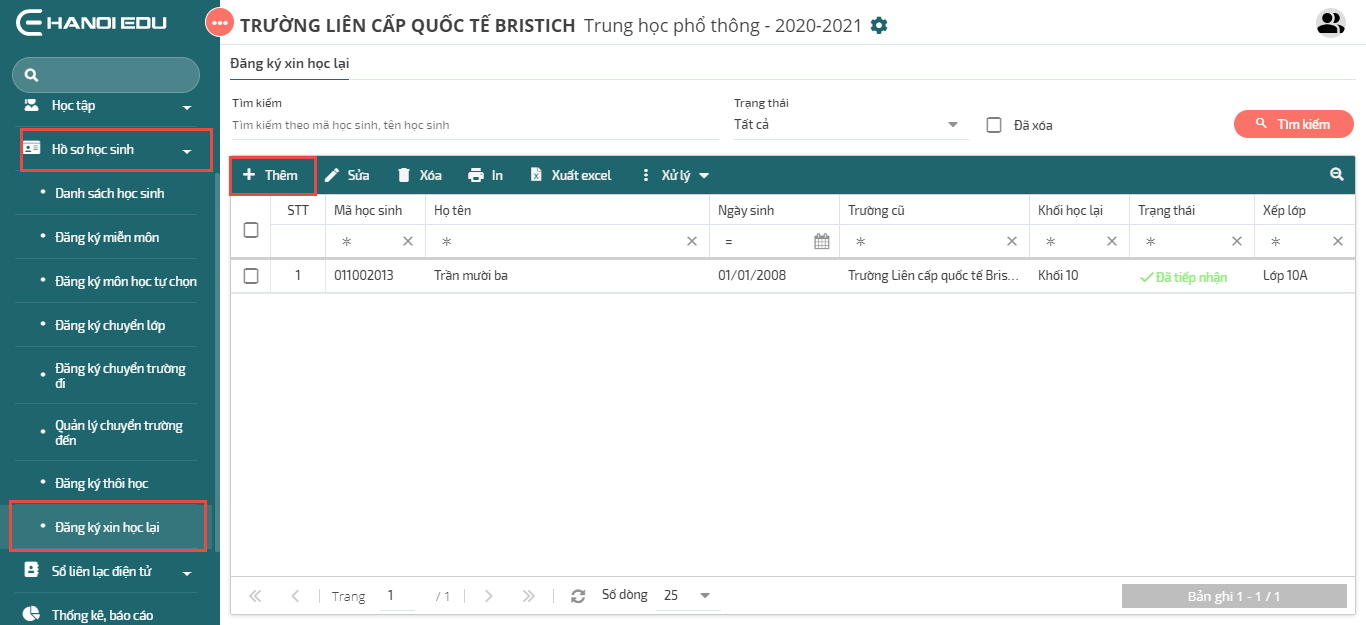 Tíchchọn “Họcsinhcủanhàtrường”. 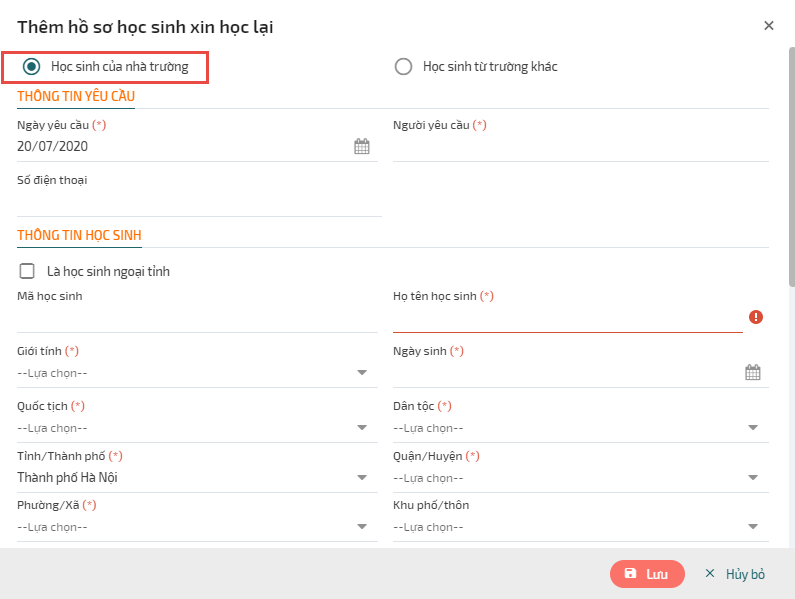 Xin họclạihọcsinhcómãNhậpmãhọcsinhvàkíchchọnrangoàimànhình. Lướidữliệusẽhiểnthịthông tin củahọcsinhđãcótrênhệthống.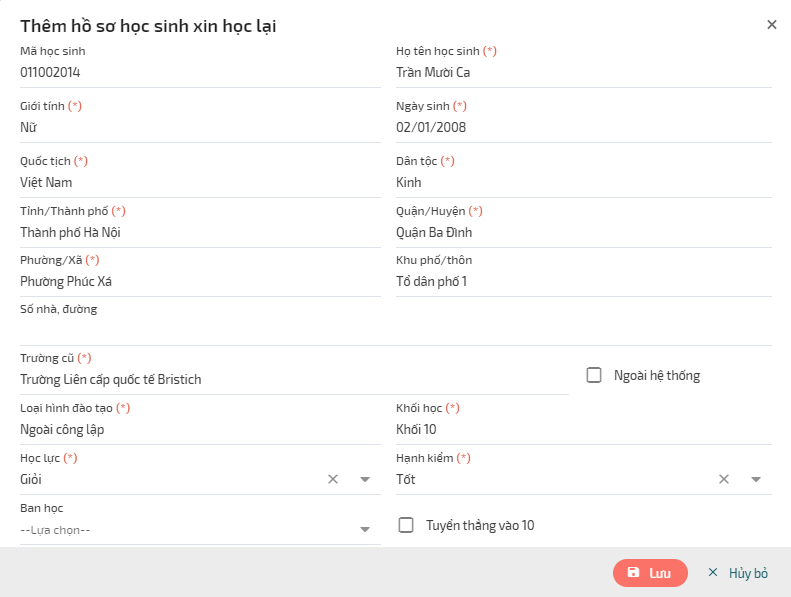 Nhậpthông tin trườngđến.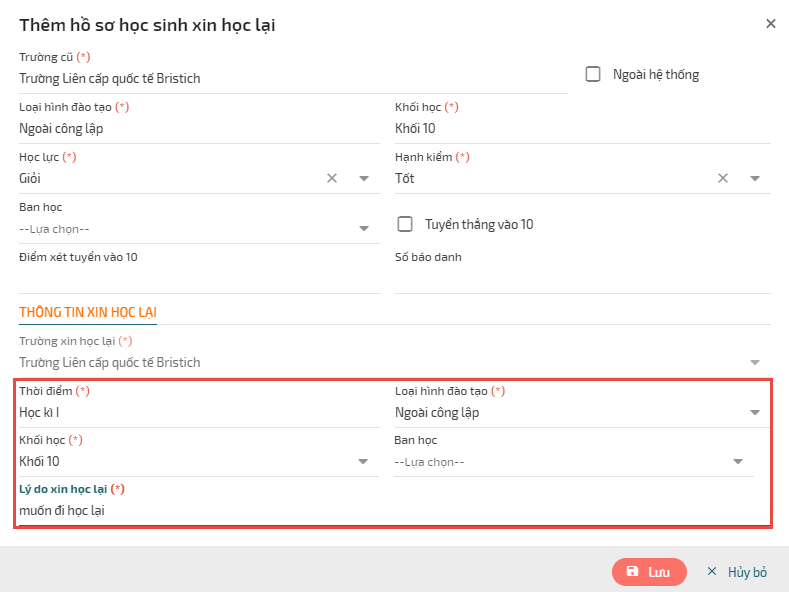 Nhấp “Lưu” đểlưuthông tin họcsinhxinhọclại. Hồsơ ở trạngthái “Chờxửlý”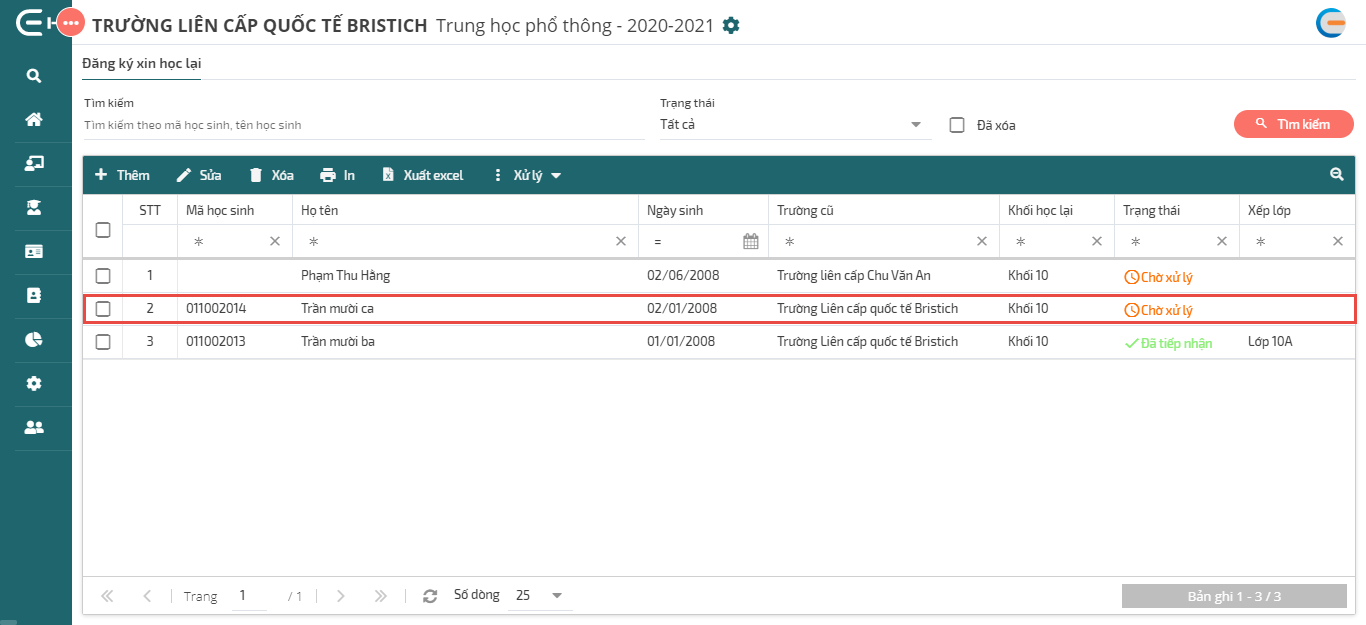 Xin họclạihọcsinhkhôngmãNhàtrườngnhậpthông tin họcsinhxinhọclạinếukhôngcómãcủahọcsinh.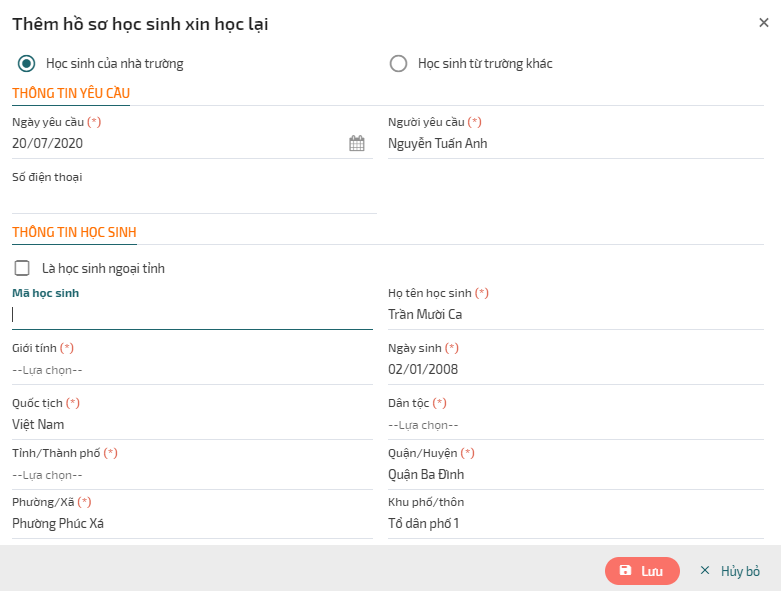 Nhàtrườngnhậpđầyđủcácthông tinđánhdấu *. Nếucácthông tinhọtên, ngàysinh, địachỉ, dântộc, quốctịch, giớitínhtrùngvớithông tin củahọcsinhđãcómãhệthốngsẽthôngbáolỗi, nhàtrườngcầnnhậphscómã.Nhấn “Lưu” đểlưuthông tin họcsinhxinhọclạivàhọcsinhsẽchưacómã.Hồsơxinhọclạisẽ ở trạngthái “Chờxửlý”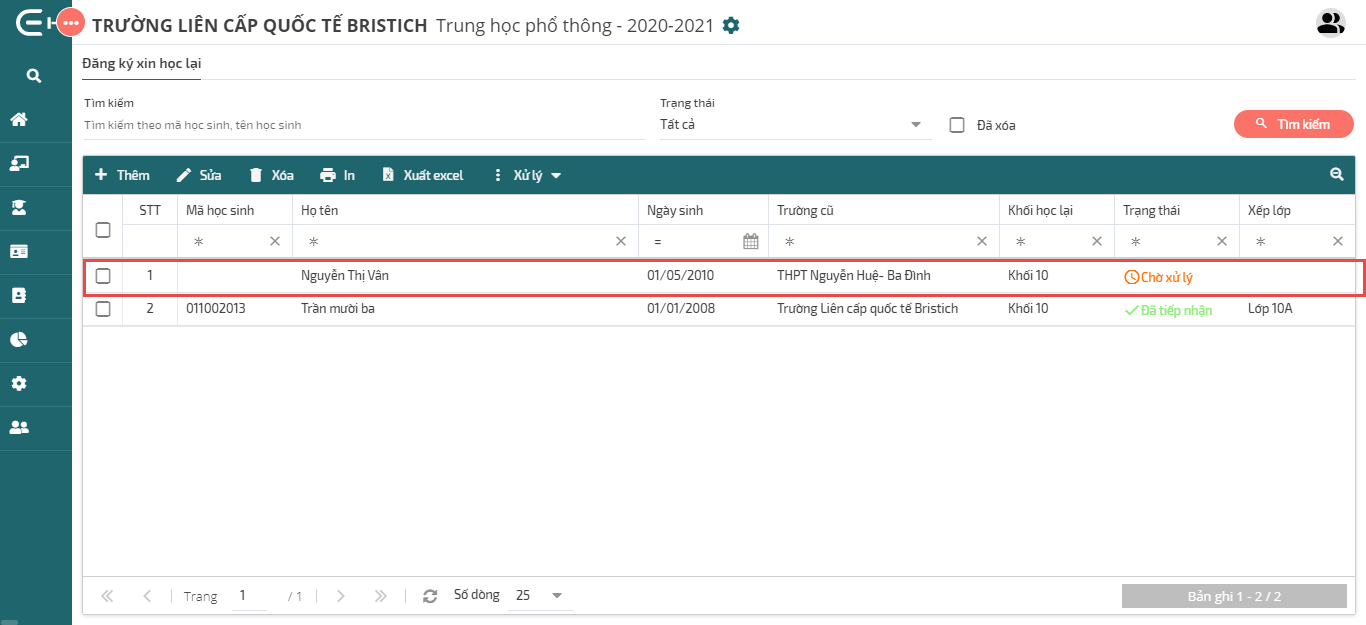 Chú ý:Đốivớihọcsinhđượctuyểnthẳng, nhàtrườngchỉcầntích “Tuyểnthằngvào 10” đểkhôngcầnnhậpđiểmxéttuyểnvào 10 vàsốbáodanhXin họclạivớihọcsinhtừtrườngkhácVào menu Hồsơhọcsinh/ Đăngkýxinhọclại/ Thêm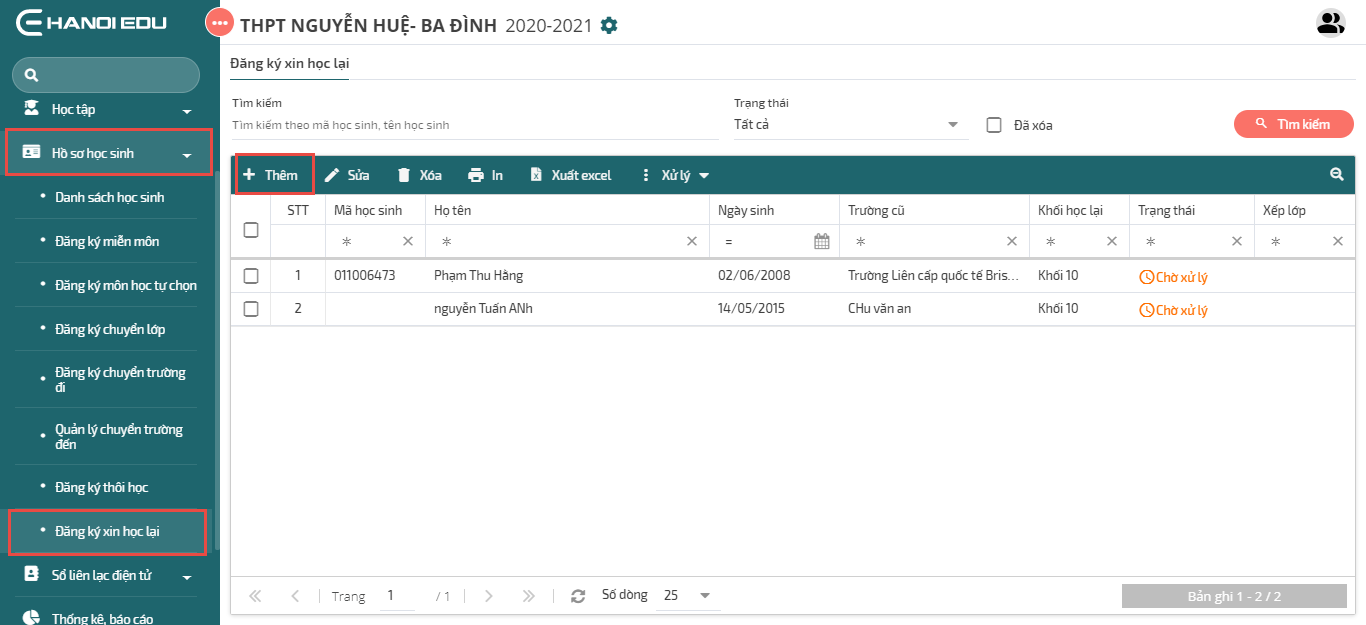 Tíchchọn “Họcsinhcủanhàtrường”. 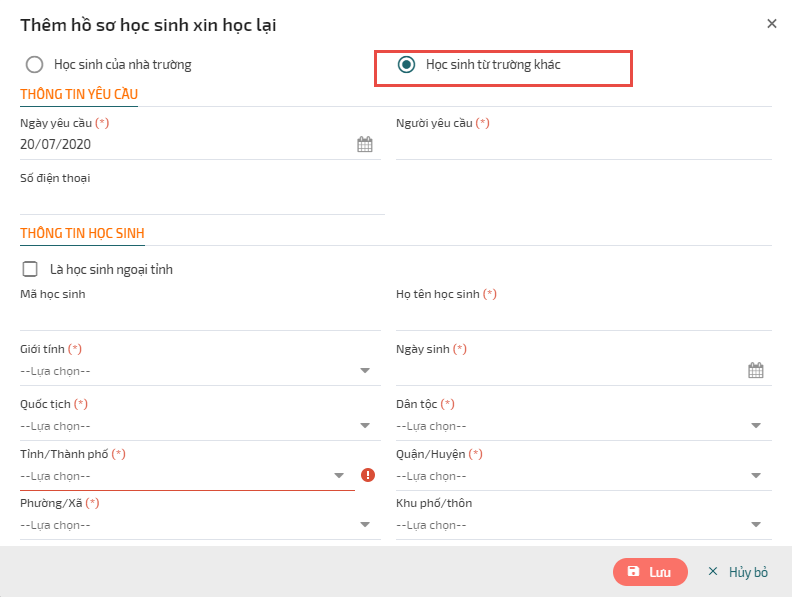 Xin họclạihọcsinhcómãNhậpmãhọcsinhvàkíchchọnrangoàimànhình. Lướidữliệusẽhiểnthịthông tin củahọcsinhđãcótrênhệthống.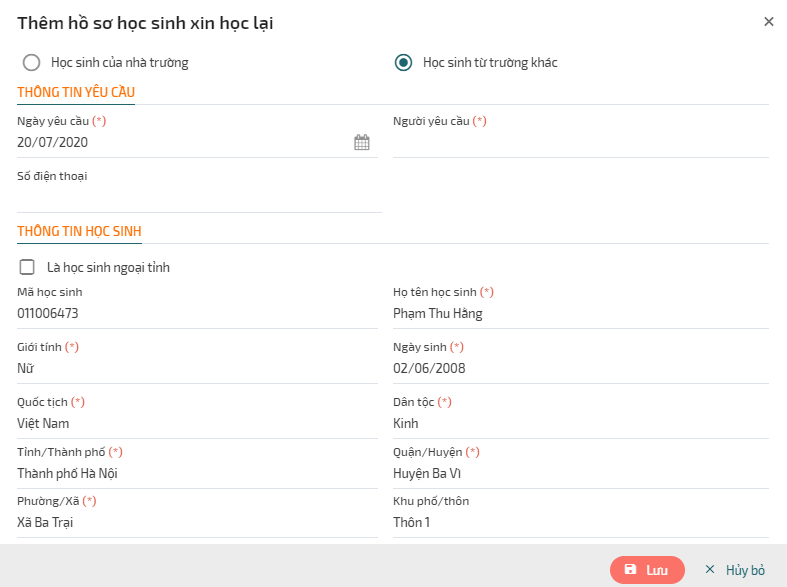 Nhậpthông tin trườngđến.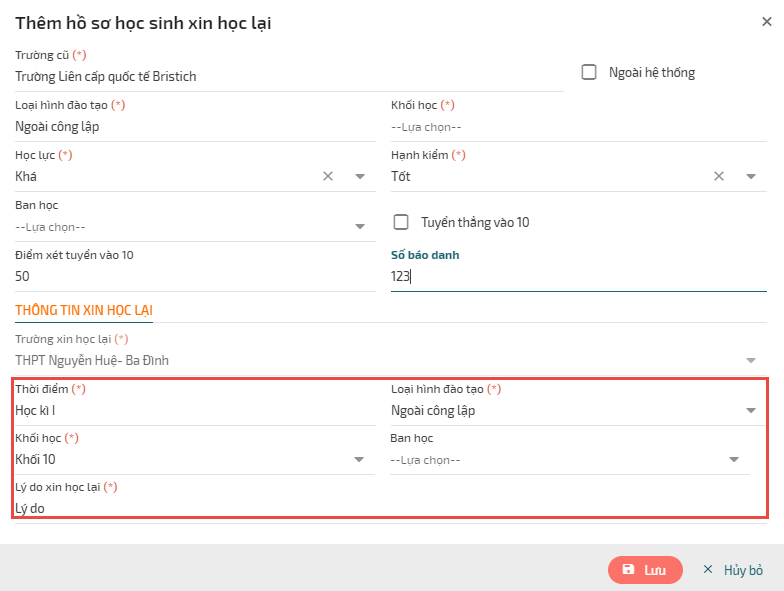 Nhấp “Lưu” đểlưuthông tin hsxinhọclại. Hồsơxinhọclại ở trạngthái “Chờxửlý”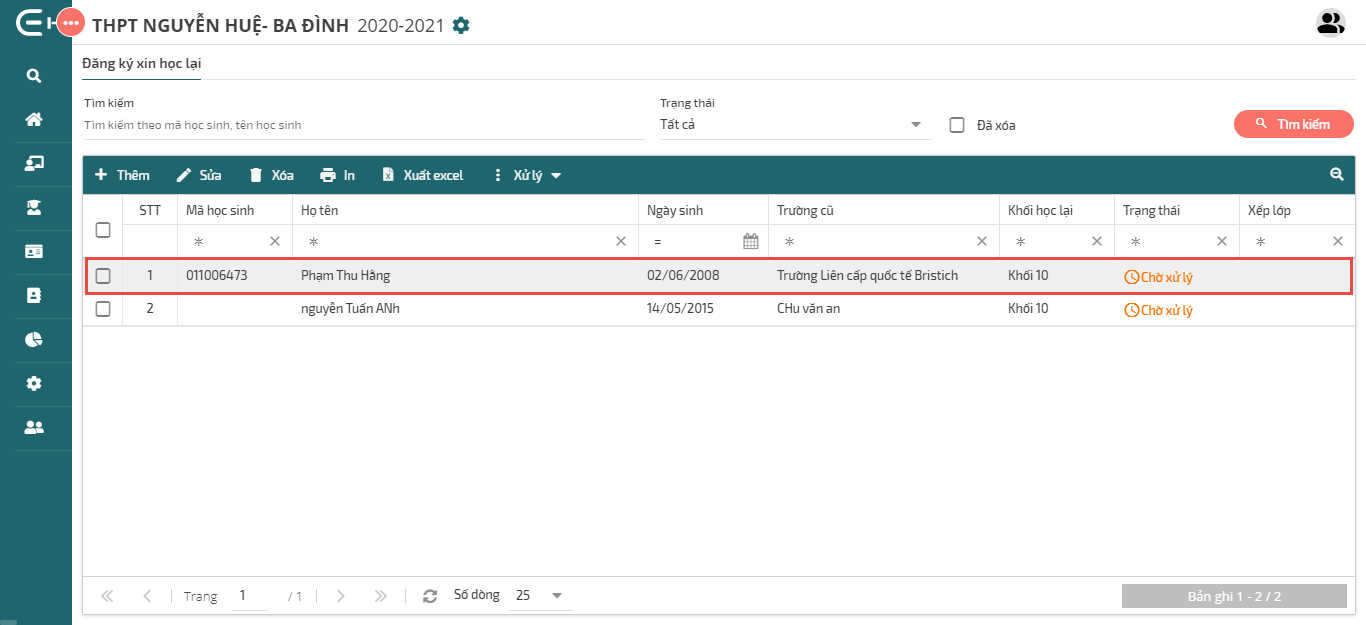 Xin họclạihọcsinhkhôngmã (HS từtỉnhngoài)Nhàtrườngnhậpthông tin họcsinhxinhọclạinếukhôngcómãcủahọcsinh. 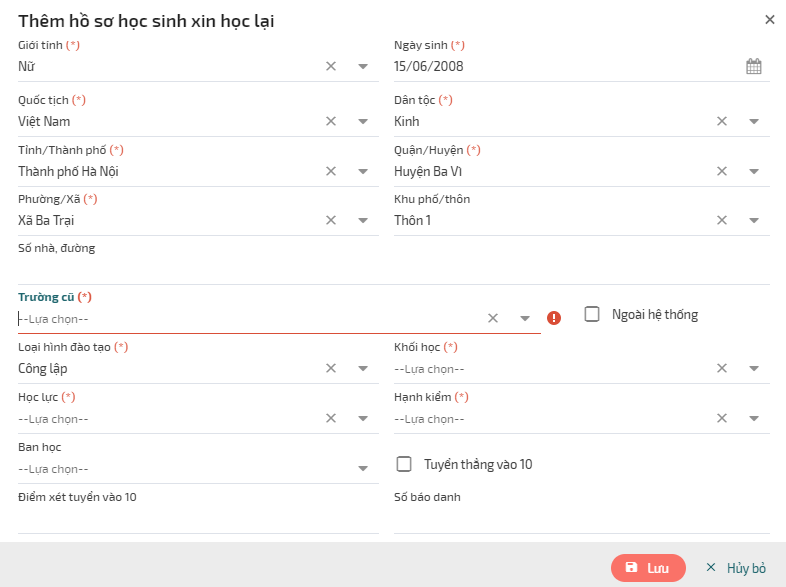 Nhàtrườngchọnthông tin trườngcũvàthông tin trườngxinhọclại.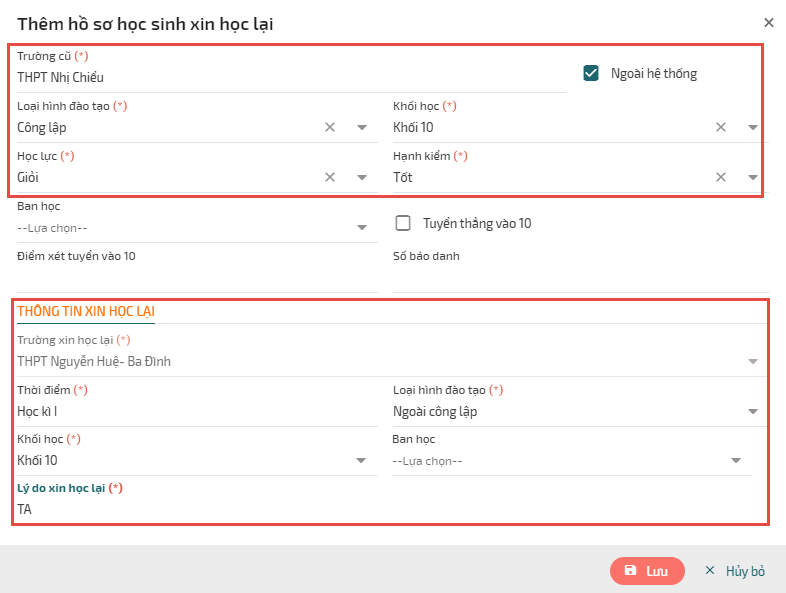 Nhàtrườngtíchchọn “Ngoàihệthống” đểcóthểnhập Text thông tin trườngcũnếulàtrườngtỉnhngoàikhôngcótronghệthống.Nhấn “Lưu” đểlưuthông tin họcsinhxinhọclạivàhọcsinhsẽchưacómã.Hồsơxinhọclại ở trạngthái “Chờxửlý”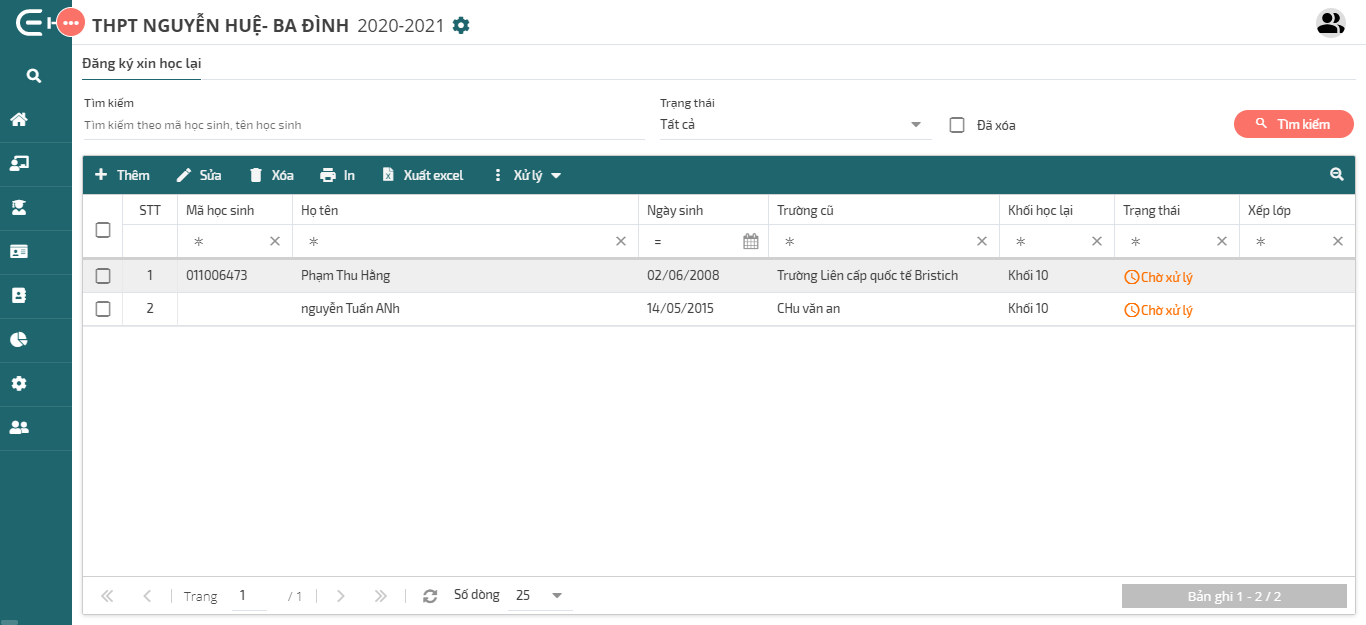 XửlýxinhọclạiChú ý:Đốivớicấp THPT yêucầuxinhọclạisẽcầnSởgiáodụcduyệtsauđónhàtrườngmớicóthểtiếpnhậnhọcsinh.Vào menu: Hồsơhọcsinh/ Đăngkýxinhọclại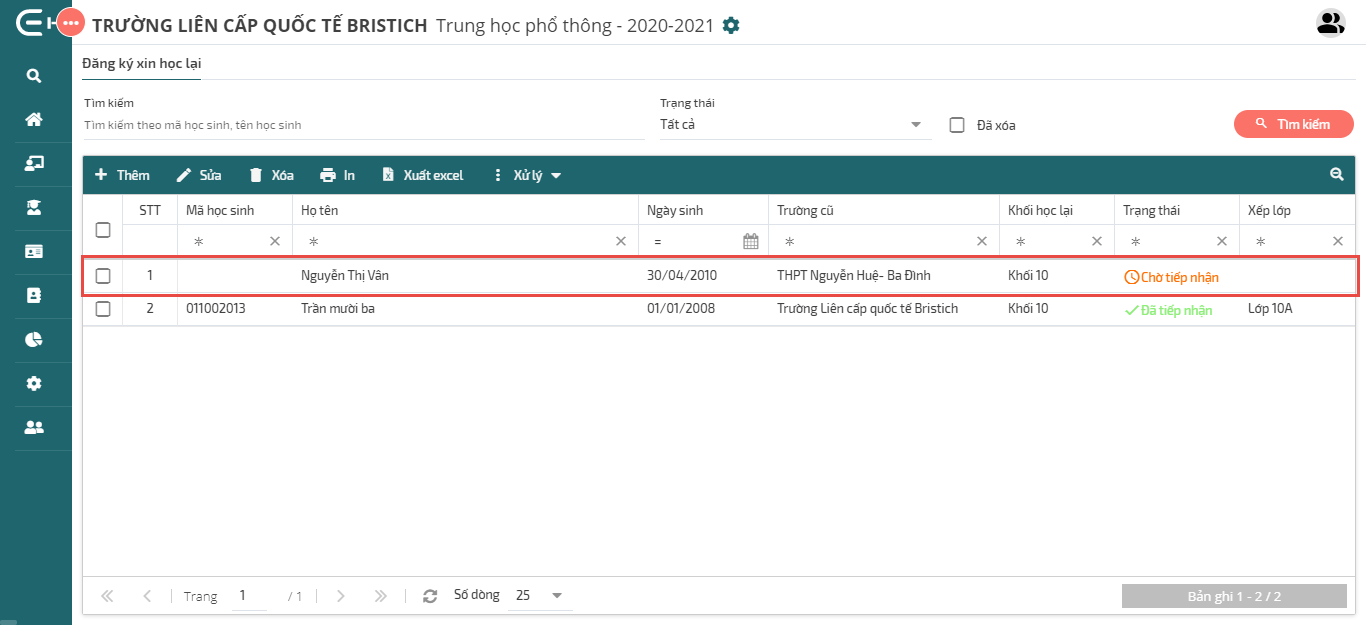 SaukhisởDuyệttrangtháicủahọcsinhsẽlà “Chờtiếpnhận”. Tíchchọnhọcsinhcầntiếpnhận(Cóthểtíchnhiềuhọcsinh) Xửlý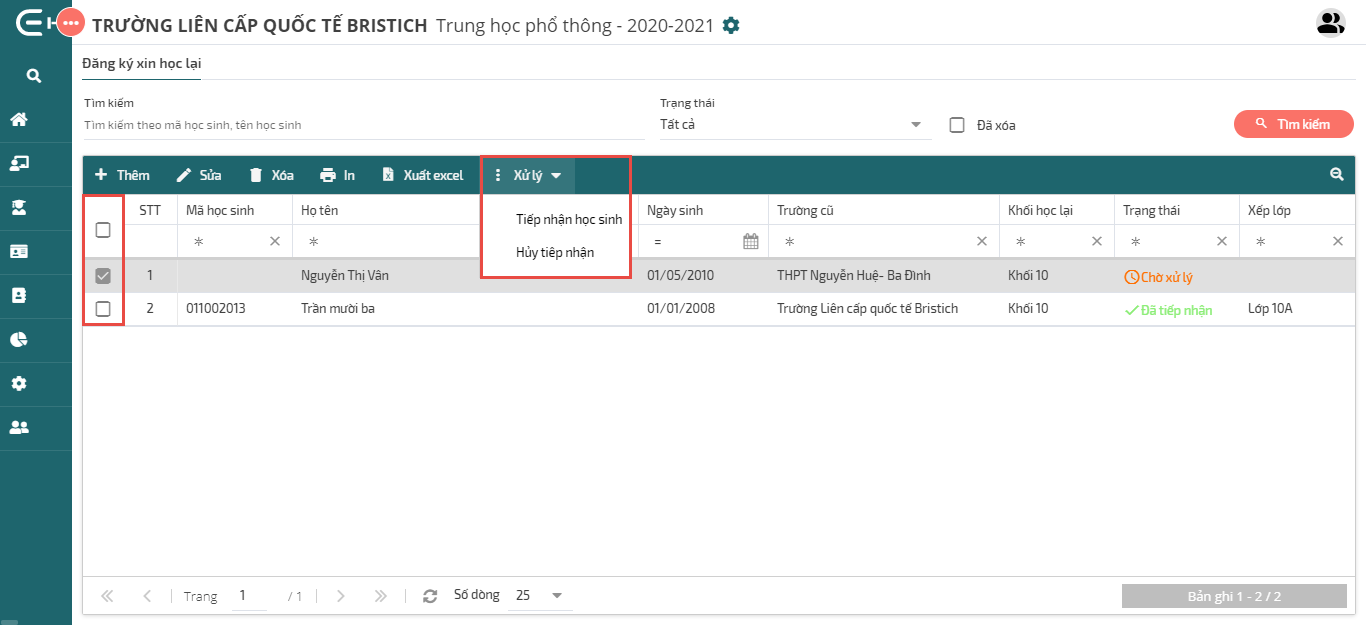 Nhàtrườngchọn “Tiếpnhậnhọcsinh” hoặcchọn “Hủytiếpnhận” vớicáchồsơđãtiếpnhậnmuốnxửlýlại. Mànhìnhtiếpnhậnhọcsinhsẽhiểnthị: 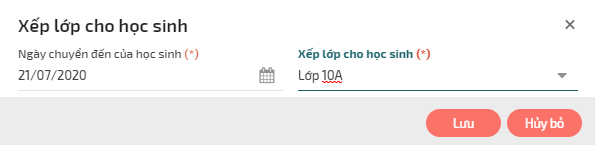 Nhậpngàychuyểnđếnvàxếplớpchohọcsinh. Nhấn “Lưu”. Hồsơxinhọclạisẽchuyểntrạngthái “Đãtiếpnhận” vàhọcsinhkhôngmãsẽsinhmãmới.Phầnmềm:QuảnlýquảnlýtrườnghọcNội dung:HướngdẫnchứcnăngXin họclạiHàNội, Ngày21tháng 07năm 2020